ПРОЕКТ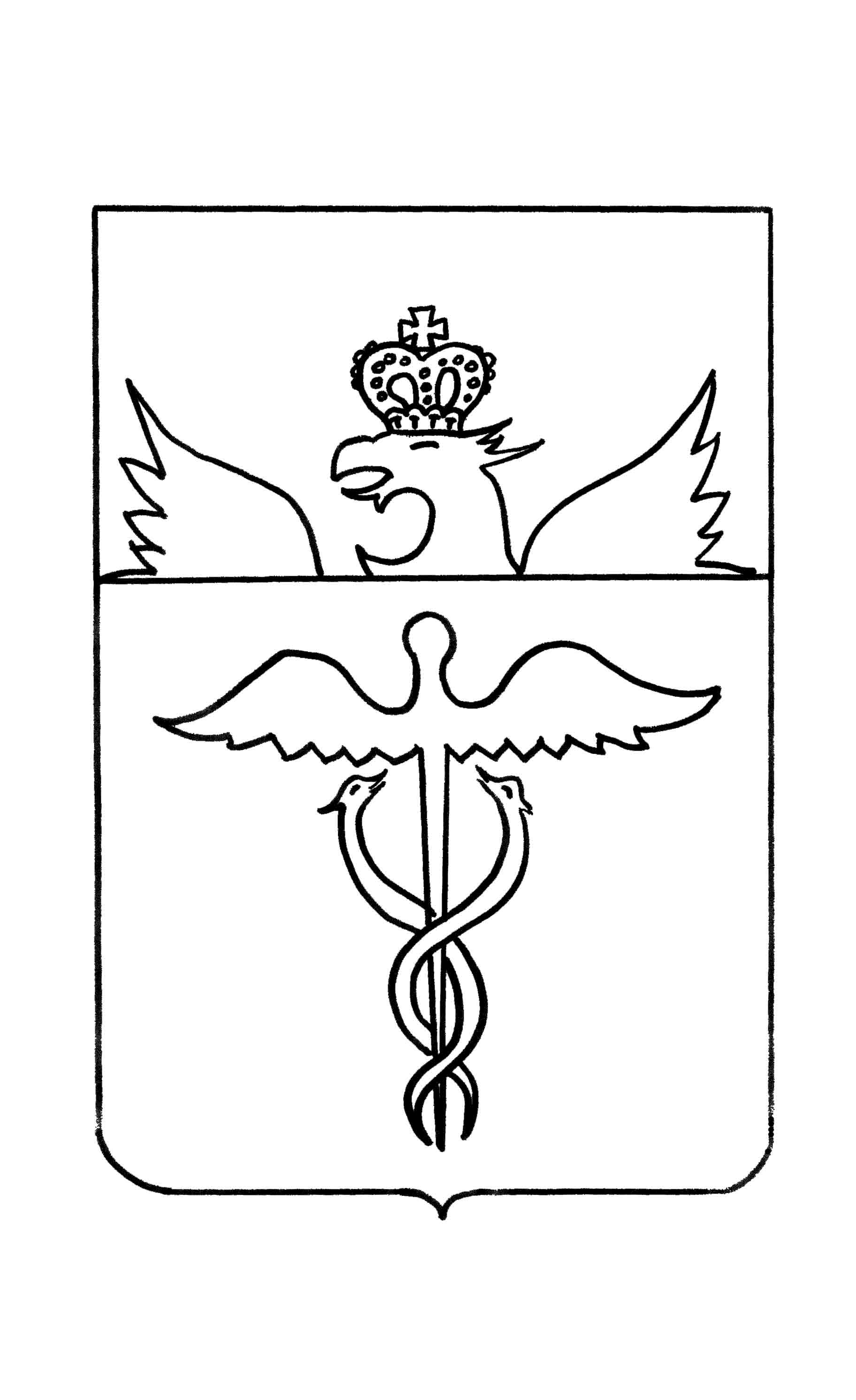 Администрация Пузевского сельского поселенияБутурлиновского муниципального районаВоронежской областиПОСТАНОВЛЕНИЕот ____________________ №_______              с. ПузевоО внесении изменений в постановление администрации Пузевского сельского поселения  Бутурлиновского муниципального района Воронежской области от 24.10.2012 года № 44 «Об утверждении административного регламента администрации Пузевского сельского поселения Бутурлиновского муниципального района Воронежской области по предоставлению муниципальной услуги «Рассмотрение обращений граждан»»Во исполнение распоряжения правительства Воронежской области от 14 марта 2013 г. №163-р «Об утверждении плана внесения изменений в административные регламенты предоставления государственных и муниципальных услуг в части установления показателя снижения максимального срока ожидания в очереди при сдаче запроса и получении документа», распоряжения администрации Бутурлиновского муниципального района от 01.04.2013 года № 84-р «Об утверждении плана внесения изменений в административные регламенты предоставления муниципальных услуг в части установления показателя снижения максимального срока ожидания в очереди при сдаче запроса и получении документа», администрация Пузевского сельского поселения Бутурлиновского муниципального районаПОСТАНОВЛЯЕТ:Внести в постановление администрации Бутурлиновского муниципального района от 24.10.2012 года № 44 «Об утверждении административного регламента администрации Пузевского сельского поселения Бутурлиновского муниципального района Воронежской области по предоставлению муниципальной услуги «Рассмотрение обращений граждан»» изменения, изложив пункты 2.10.1 – 2.10.2 подраздела 2.10 разделе 2 «Стандарт предоставления муниципальной услуги» приложения к нему  в следующей редакции:«2.10.1. Максимальный срок ожидания в очереди при подаче обращения не должен превышать – 10 (десять)  минут.2.10.2. Максимальный срок ожидания  получения результата предоставления муниципальной услуги – 10 (десять) минут.».2.Опубликовать  настоящее постановление в Вестнике муниципальных нормативно-правовых актов и иной официальной информации Пузевского сельского поселения Бутурлиновского муниципального района Воронежской области и разместить в сети «Интернет» на официальном сайте органов местного самоуправления Пузевского сельского   поселения.Настоящее постановление вступает в силу с момента его официального опубликования.Контроль выполнения  настоящего постановления оставляю за собой.Глава Пузевского сельского поселенияБутурлиновского муниципального района 			         И.М.Дорохин		       		       